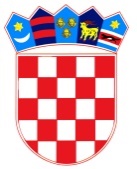 REPUBLIKA HRVATSKA – GRAD ZAGREBOsnovna škola Frana GalovićaZagreb, Školski prilaz 7Klasa: 003-06/18-01/09Urbroj: 251-312-18-01Zagreb, 21. rujna 2018.POZIV Pozivam Vas na 17. sjednicu Školskog odbora koja će se održati u četvrtak 27. rujna 2018. u 17,45 sati, u sjedištu škole.Prijedlog dnevnog reda: Verifikacija zapisnika 16. sjednice Školskog odboraDonošenje školskom kurikuluma za školsku godinu 2018./2019.Donošenje Godišnjeg plana i programa za školsku godinu 2018./2019.Kadrovska pitanjaRazno                                                                                                                   Predsjednica: Ksenija Balaž, prof.